Route Nachtrit 2016				
Start parkeerterrein Hanzehal
Gemeente Zutphen				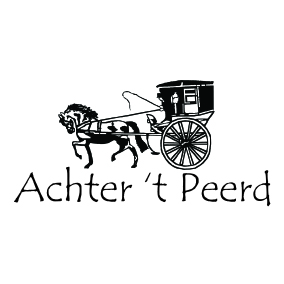 L.Fanny Blankers Koenweg		
L.Coehoornsingel
L.Deventerweg	Gemeente Lochem
Rustoordlaan
R.Schoolstraat
Boedelhofweg
Hulzerdijk
R.Kapelweg
Dorpsstraat
L.Vunderinkweg
R.Blauwedijk
L.Bakkersteeg - Rust
R.Dorpsstraat
L.Whemerweg
L.Binnenweg
R.Mastlerweg
L.Almenseweg
R.KapperalleeGemeente ZutphenL.Damlaan
R.Oostveensepad
R.Voorsterallee
L.Weg naar Laren
L.Leeuweriklaan
R.Kleine Omlegging
L. Berkelsingel
R.Laarstraat
R.Paardenwal – Rust
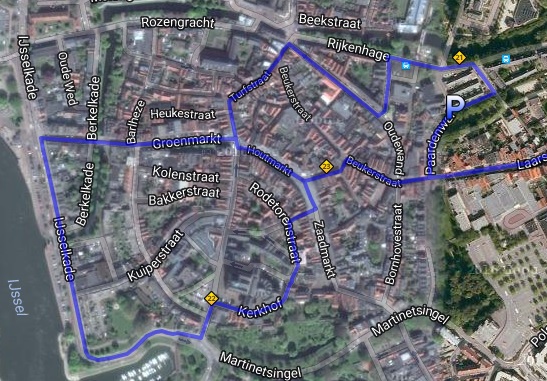 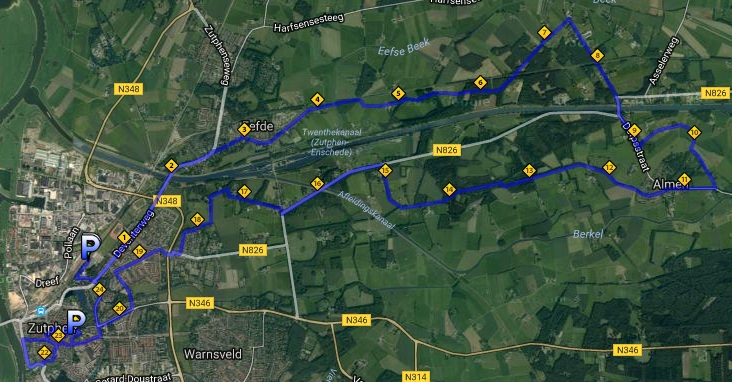 